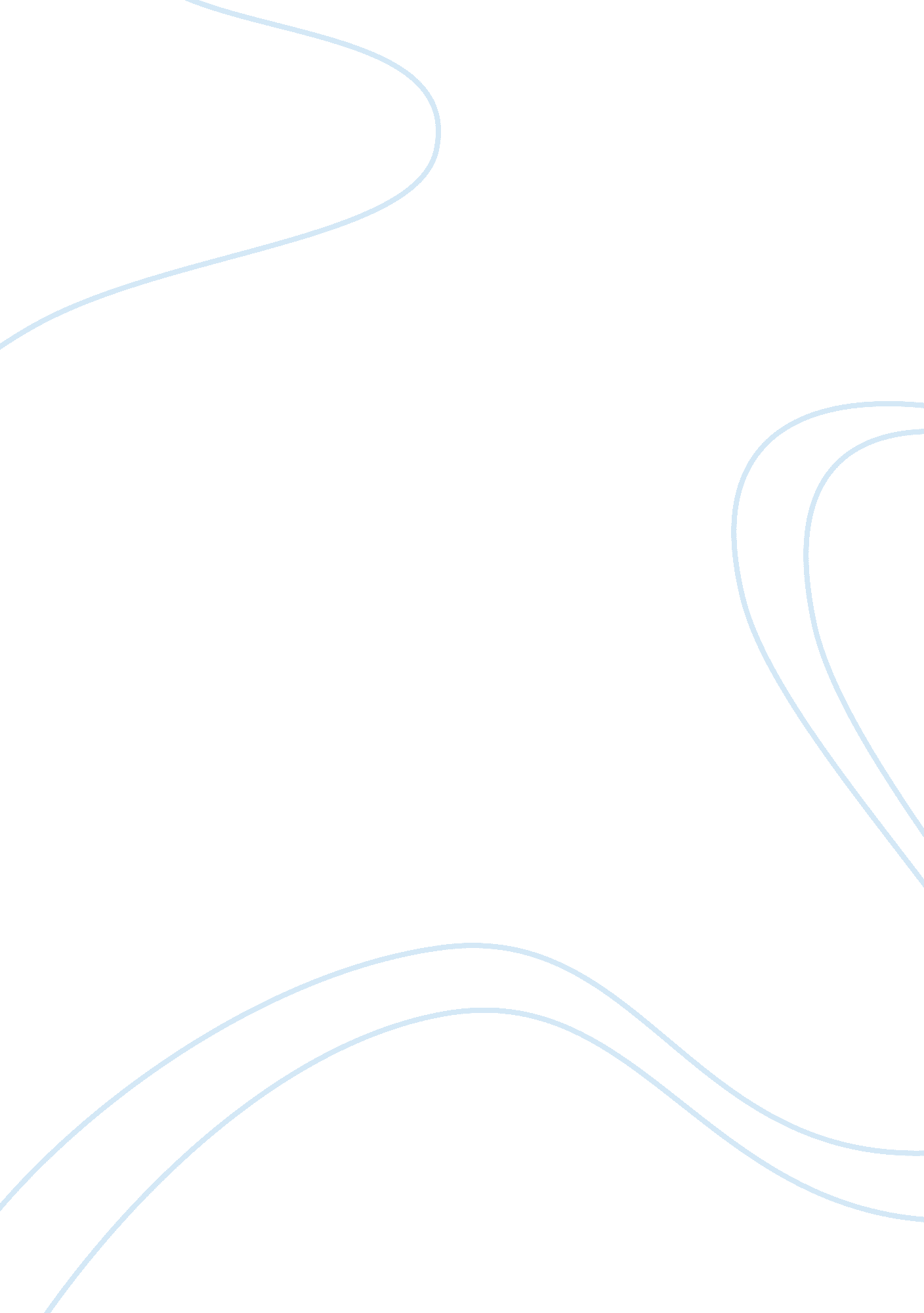 Review on canadian imperial bank of commerce commerce essayLiterature, Russian Literature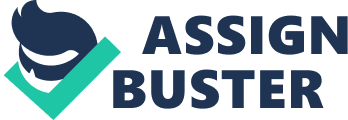 Our aim is to be the primary fiscal establishment for our clients. Our success depends on edifice strong relationships and on our ability to assist clients accomplish their fiscal ends ( www. cibc. com ) . Like other Bankss, Canadian Imperial Bank of Commerce ( CIBC ) has on-line banking, telephone banking, concern banking and personal banking. One subdivision that looks interesting is the country in which they call Personal Wealth. The latter point that was made seems to be really strategic. It puts the client in control of wealth or deficiency thereof. I am impressed with that facet of their selling scheme. The occupations that can be secured at this degree are gross revenues associates to account directors. There is a batch of room for turning within CIBC. Finance The construction found within the fiscal facet of the organisation is that of Director offinance, senior fiscal analyst and fiscal analyst. `` The Finance group provides fiscal services to CIBC 's concerns through effectual administration and determination support procedures '' ( www. cibc. ca ) . The manager and senior fiscal analysts have more duties herein. CIBC has fiscal duties as a concern. They have a system of answerability that helps to command what information is being used within the company. The Director most probably has most duties of that control, within the organisation and every bit far as clients are concerned, concern or otherwise. Human Resources The Human Resources section is non in a class of its ain within CIBC. This construction falls under a much larger construction of Administration. `` [ Human Resources ] develops and implements plans to pull, retain and support employees throughout their callings at CIBC '' ( www. cibc. ca ) . Part of this construction, non unlike other organisations, is responsible for preparation and fiting employees to develop their callings so that turn-over is minimum. Operationss Operationss ' was slightly equivocal on the CIBC web page. It fell under the class of engineering and operations. I am non truly certain as to why they would chunk those two together. From what I can see is CIBC runs like a well-oiled machine. They decidedly have all their bases covered and it seems like there is much room for growing within the organisation, and it appears to be a healthy topographic point in which to construct one 's calling. Retrieved from: hypertext transfer protocol: //www. cibc. com/ca/personal. html Organizational Structure The organisational construction of CIBC is of incorporate type of administration which has both level ( horizontal ) and perpendicular type of constructions. Long-run success involves effectual administration. CIBC has already been recognized as a leader in this country, they endeavour every twelvemonth for uninterrupted betterments in their administration construction and procedures. Integrated administration theoretical account CIBC 's senior direction squad plays a really of import function in the overall control of CIBC 's concerns by supplying timely and precise information to the Board to help the managers in their misinterpretation undertakings. Regular and sincere dealingss between the Board and direction are another cardinal facet of a well-built administration to back up the long-run involvements of CIBC 's investors. Another factor of good administration is that it besides include being a responsible corporate citizen. CIBC is renowned as a leader in ecological concern patterns and corporate societal duty. Retrieved from: hypertext transfer protocol: //www. cibc. com/ca/inside-cibc/governance. html Board Responsibilities and Governance Structure The Board is responsible to oversee the direction of CIBC 's concern and associations. The Board provides way to direction, through the Chief Executive Officer ( CEO ) , to rehearse the best involvements of CIBC. The Board 's has a of import function to be played in the duties that are outlined below. Strategic planning The Board supervises the development of CIBC 's strategic way, procedure, program and precedences, reviews Management 's knowing program, approves the one-year strategic program and considers direction 's reappraisal of emerging tendencies, the competitoryenvironment, hazard issues and of import concern patterns and merchandises. Hazard direction The Board reviews direction studies on stuff hazards related with the CIBC 's concerns and operations, the public presentation by direction of systems to pull off these hazards and material lacks in the map of these systems. Corporate administration The Board reviews CIBC 's progress to corporate administration, manager independency, the Code of moral rules for Directors and CIBC Code of Conduct for employees. Fiscal information The Board reviews CIBC 's internal controls depicting the fiscal information, direction studies on stuff defects associating to those controls and the unity of CIBC 's fiscal information and systems Communicationss The Board reviews CIBC 's taken as a whole communications attack, procedure for having stockholder response, stuff alterations to CIBC 's revelation guidelines and the communicating construction between the Board and its stakeholders. Board commissions The Board set up commissions and their authorizations and requires commission chairs to give a study to the Board on stuff affairs considered by the commission at the following Board meeting. Director development and rating Each manager participates in CIBC 's manager development plan. The Board assess the public presentation of the Board, its commissions and the, its commissions and managers Retrieved from: hypertext transfer protocol: //www. cibc. com/ca/pdf/about/corp-gov-practices. pdf Organizational design Geographic Design It groups occupations on the footing of district or geographics, here we are speaking about the CIBC, which is the taking bank in Canada and it deals with the people of different geographical parts in Canada. More of the effectual and the efficient handling of a specific geographic regional issues that by and large arise within the geographic part and serve the demands of alone geographic markets better in this geographic part and the chief things in this sort of design are the duplicate of maps of the subdivision and it can experience isolated from other organisational countries of the bank Functional Design A functional construction is a design that groups similar or related occupational fortes together. It is the functional attack to the full organisation. Customer based Design: Every organisation would happen it really advantageous to form harmonizing to the types of clients it serves. CIBC ismoneyimparting n service distribution Company that lends money to clients, concern clients, big concerns, and little concerns may make up one's mind to establish its primary divisions on these sorts of different markets. It is the forces can so go proficient in the service, run intoing the demands of the Bankss different clients. In this manner, an organisation that offers services like as banking or service may group its workers harmonizing to the types of clients of the bank. Merchandise Design The merchandise design is the design which groups the occupations by merchandise line in the system. Each of the directors in the organisation is responsible for an country within the organisational bounds depending on his/her specialisation. This design allows specialisation in peculiar merchandises and services of the banking sector and this design even manages the system by the manner that directors can go experts in their industry and come closer to clients and the negative factor in this is the duplicate of the system 's workers maps with a limited position of the organisational ends Service design The CIBC is a client service dependent organisation or the banking sector in which the clients are respected really much and are treated with regard and in this design the directors take care really much of the service offered to the clients. Hybrid design The CIBC is this sort of the organisation in which the clients are most well-thought-of and the director will take attention of the client and the design will be created to cover with each client. Chiefly the undertaking director will cover with the client relation research and best client service. Matrix Design CIBC organisation finds that none of the mentioned constructions meet their turning demands. The lone attack that attempts to get the better of insufficiencies is the matrix construction, which is the combination of two or more different constructions. Functional design normally is being combined with merchandise groups on a undertaking footing. For illustration, a merchandise or a service group wants to develop a new add-on to its line ; for this undertaking, it will obtain forces from functional sections such as research, technology, production, and selling. These forces so work under the director of the merchandise group for the continuance of the undertaking, which can change greatly with mention to the completion of the undertaking. Selling channels design The selling organisation 's design straight impacts ability to react rapidly to the alone kineticss of your industry, market place, and corporate aims. Selling organisations see themselves less effectual as they are disconnected from concern they are back uping, they are structured to run into yesterday 's demands, or have experienced a talent-decline. Over the clip, the map can acquire apart with the selling cognition of the industry and accomplishment degrees needed by the company, as going distanced from those driving concern in gross revenues, the market and executive direction. Marketing organisation appraisal and design Skill and cognition appraisals Productivity ratings Job design/skills demands Marketing accomplishments developing Capability edifice Marketing executive coaching Departmentalization The environment is complex and unsure. And the lower-level directors are capable and experienced at doing determinations because of their engagements in the systems treatments. As such they get a voice in determinations, their determinations are comparatively minor. Here in the corporate civilization, we see that it is unfastened to directors, leting them to hold a say in what happens in the system with their determinations. The company is geographically dispersed over the peculiar part with a criterion. The effectual execution by the directors for the company 's lead depends on directors being involved and their flexibleness to do determinations. hypertext transfer protocol: //www. emaytrix. com/mgmt307/section3. php 